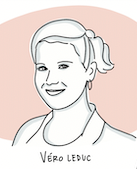 Éléments clés de la conférence de Véronique Leduc intitulée "Créer des ponts, en collaboration : cocréation d'une ressource en équité culturelle" La conférence présentait les éléments essentiels de la Chaire de recherche du Canada sur la citoyenneté culturelle des personnes sourdes. L'objectif principal était de mettre en avant les approches participatives et d’aborder la notion de citoyenneté culturelle.L'étude met en lumière le manque d'équité culturelle qui fait que la plupart des personnes sourdes ne se sentent pas pleinement intégrées à la société. La pleine citoyenneté culturelle implique l'accessibilité à la culture entendante, l'expression culturelle et une valorisation de leur propre culture sourde, nécessitant une implication accrue des acteurs culturels. L'augmentation de la présence des personnes sourdes dans les milieux culturels est tout aussi nécessaire que la collaboration entre divers horizons pour accéder à une transformation sociale. Pour induire des changements institutionnels, la présence d'agents de changement, de ressources et de pression publique est cruciale.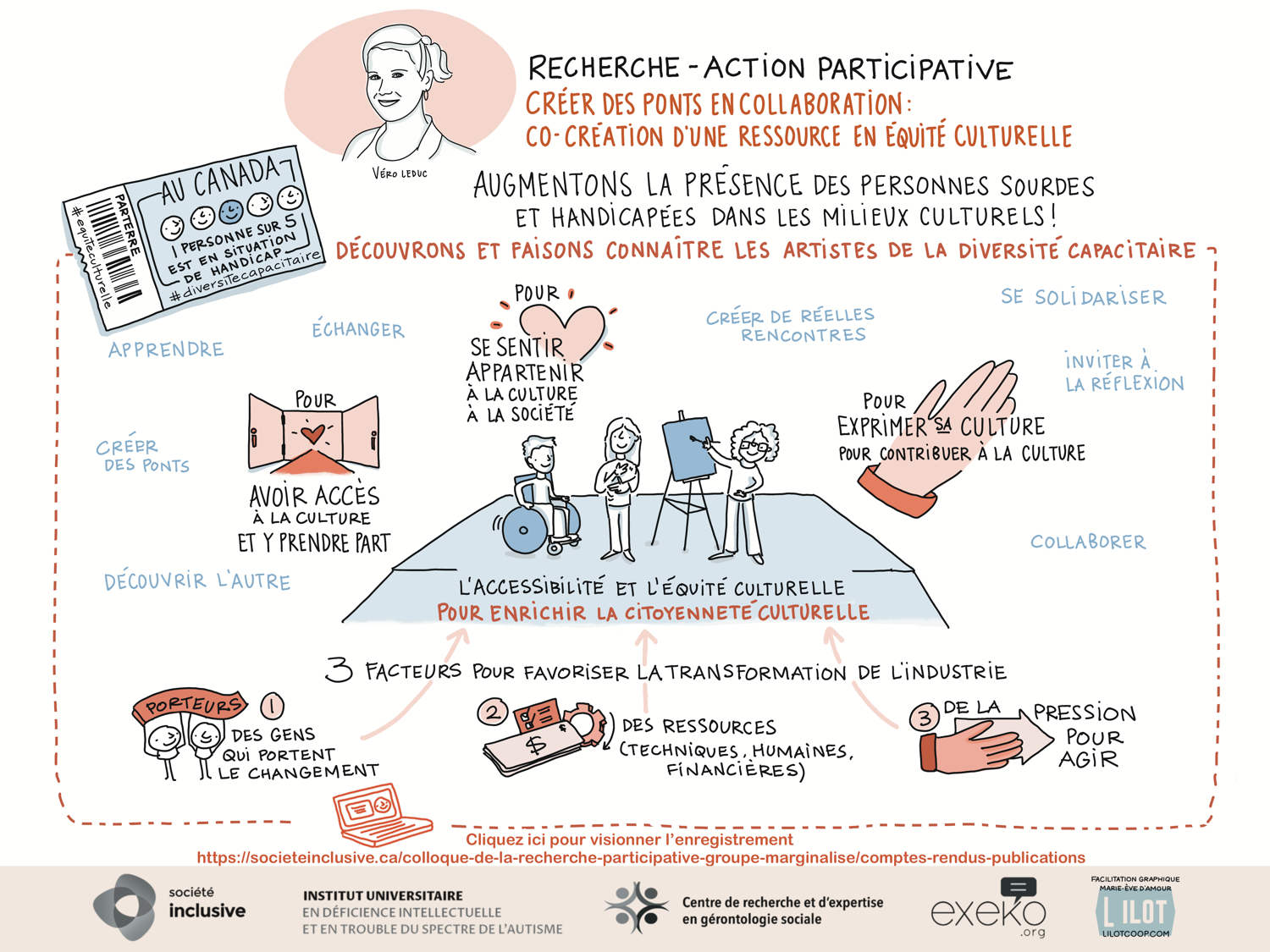 